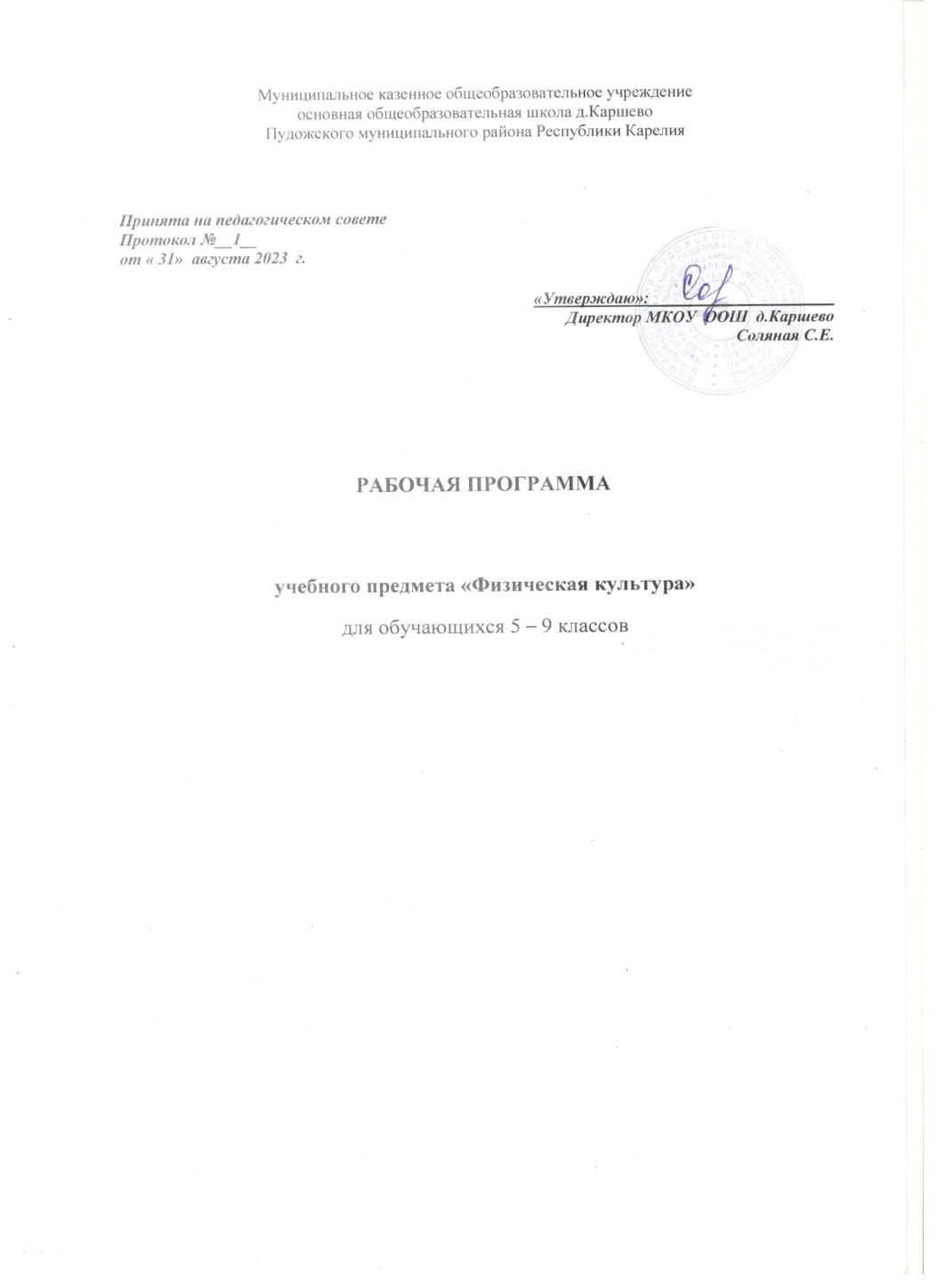 Муниципальное казенное общеобразовательное учреждениеосновная общеобразовательная школа д.КаршевоПудожского муниципального района Республики КарелияПринята на педагогическом совете Протокол №__1__от « 31»  августа 2023  г.                                                                                 «Утверждаю»:______________________                                                                                        Директор МКОУ  ООШ  д.Каршево                                                                                                                    Соляная С.Е.РАБОЧАЯ ПРОГРАММА учебного предмета   Физическая культурадля обучающихся 5 – 9 классов ПОЯСНИТЕЛЬНАЯ ЗАПИСКАОБЩАЯ ХАРАКТЕРИСТИКА УЧЕБНОГО ПРЕДМЕТА «ФИЗИЧЕСКАЯ КУЛЬТУРА» Рабочая программа по предмету «Физическая культура» для 5—9 классов представляет собой методически оформленную конкретизацию требований Федерального государственного образовательного стандарта основного общего образования.При создании рабочей программы учитывались потребности современного российского общества в физически крепком и дееспособном подрастающем поколении, способном активно включаться в разнообразные формы здорового образа жизни, умеющем использовать ценности физической культуры для самоопределения, саморазвития и самореализации. В рабочей программе нашли своё отражение объективно сложившиеся реалии современного социокультурного развития российского общества.ЦЕЛИ ИЗУЧЕНИЯ УЧЕБНОГО ПРЕДМЕТА «ФИЗИЧЕСКАЯ КУЛЬТУРА»      Целью школьного образования по физической культуре является формирование разносторонне физически развитой личности, способной активно использовать ценности физической культуры для укрепления и длительного сохранения собственного здоровья, оптимизации трудовой деятельности и организации активного отдыха.Целью образования в основной школе, конкретизирующей общую цель, является формирование устойчивых мотивов и потребностей школьников в бережном отношении к своему здоровью, целостном развитии физических, духовных и нравственных качеств, творческом использовании ценностей физической культуры в организации здорового образа жизни, регулярных занятиях физической культурой и спортом.Развивающая направленность рабочей программы определяется вектором развития физических качеств и функциональных возможностей организма занимающихся, являющихся основой укрепления их здоровья, повышения надёжности и активности адаптивных процессов. Существенным достижением данной ориентации является приобретение школьниками знаний и умений в организации самостоятельных форм занятий оздоровительной, спортивной и прикладно-ориентированной физической культурой, наличие возможности познания своих физических способностей и их целенаправленного развития. Воспитывающее значение данной рабочей программы заключается в активной социализации школьников на основе осмысления и понимания роли и значения мирового и российского олимпийского движения как явления мировой культуры, приобщения к их ценностям, истории и современному развитию. В число практических результатов данного содержательного направления входит формирование положительных навыков и умений в общении и взаимодействии со сверстниками и учителем физической культуры, организации совместной учебной и консультативной деятельности.Центральной идеей конструирования учебного содержания и планируемых результатов образования в основной школе является воспитание целостной личности учащихся, обеспечение единства в развитии их физической, психической и социальной природы. Реализация этой идеи становится возможной на основе содержания учебного предмета, представленного двигательной деятельностью с её базовыми компонентами: информационным (знания о физической культуре), операциональным (способы самостоятельной деятельности) и мотивационно-процессуальным (физическое совершенствование).Содержание учебного модуля ориентируется на подготовку школьников к выполнению нормативных требований Всероссийского физкультурно-спортивного комплекса ГТО и наполняется содержанием программы по модулям рекомендуемых Министерством просвещения РФ. Содержание рабочей программы, раскрытие личностных и метапредметных результатов обеспечивает преемственность и перспективность в освоении областей знаний, которые отражают ведущие идеи учебных предметов основной школы и подчеркивают её значение для формирования готовности учащихся к дальнейшему образованию в системе среднего общего или среднего профессионального образования.МЕСТО УЧЕБНОГО ПРЕДМЕТА «ФИЗИЧЕСКАЯ КУЛЬТУРА» В УЧЕБНОМ ПЛАНЕОбщий объём часов, отведённых на изучение физической культуры в основной школе, составляет 340 часов (два часа в неделю в каждом классе). СОДЕРЖАНИЕ УЧЕБНОГО ПРЕДМЕТА ПО ГОДАМ ОБУЧЕНИЯ5 классЗнания о физической культуре. Физическая культура в основной школе: задачи, содержание и формы занятий. Система дополнительного обучения физической культуре, организация спортивной работы в общеобразовательной школе.Физическая культура и здоровый образ жизни: характеристика основных форм занятий физической культурой, их связь с укреплением здоровья, организацией отдыха и досуга.Исторические сведения об Олимпийских играх Древней Греции, характеристика их содержания и правил спортивной борьбы. Рассвет и завершение истории Олимпийских игр древности.Способы самостоятельной деятельности. Режим дня и его значение для учащихся школы, связь с умственной работоспособностью. Составление индивидуального режима дня, определение основных индивидуальных видов деятельности, их временных диапазонов и последовательности в их выполнении.Физическое развитие человека, его показатели и способы измерения. Осанка как показатель физического развития, правила предупреждения её нарушений в условиях учебной и бытовой деятельности. Способы измерения и оценивания осанки. Составление комплексов физических упражнений с коррекционной направленностью и правил их самостоятельного проведения.Проведение самостоятельных занятий физическими упражнениями на открытых площадках и в домашних условиях; подготовка мест занятий, выбор одежды и обуви; предупреждение травматизма.Оценивание состояния организма в покое и после физической нагрузки в процессе самостоятельных занятий физической культурой и спортом.Составление дневника физической культуры.Физическое совершенствование. Физкультурно-оздоровительная деятельность. Роль и значение физкультурнооздоровительной деятельности в здоровом образе жизни современного человека. Упражнения утренней зарядки и физкультминуток, дыхательной и зрительной гимнастики в процессе учебных занятий; закаливающие процедуры после занятий утренней зарядкой. Упражнения на развитие гибкости и подвижности суставов; развитие координации; формирование телосложения с использованием внешних отягощений.Спортивно-оздоровительная деятельность. Роль и значение спортивно-оздоровительной деятельности в здоровом образе жизни современного человека. Гимнастика с основами акробатики: кувырки вперёд и назад в группировке; вперёд ноги скрёстно; назад из стойки на лопатках (мальчики); опорные прыжки через гимнастического козла ноги врозь (мальчики) и на гимнастического козла с последующим спрыгиванием (девочки).Упражнения на низком гимнастическом бревне: передвижение ходьбой с поворотами кругом и на 90°, лёгкие подпрыгивания толчком двумя ногами; передвижение приставным шагом (девочки). Упражнения на гимнастической лестнице: перелезание приставным шагом правым и левым боком; лазание разноимённым способом по диагонали и одноимённым способом вверх. Расхождение на гимнастической скамейке правым и левым боком способом «удерживая за плечи».Лёгкая атлетика. Бег на длинные дистанции с равномерной скоростью с высокого старта; на короткие дистанции с максимальной скоростью передвижения. Прыжки в длину с разбега способом «согнув ноги», в высоту с прямого разбега.Метание малого мяча с места в вертикальную неподвижную мишень; на дальность с трёх шагов разбега.Лыжная подготовка. Передвижение на лыжах попеременным двухшажным  ходом;  повороты  способом  переступания на месте и в движении по учебной дистанции; подъём по пологому склону способом «лесенка» и спуск в основной стойке; преодоление небольших бугров и впадин при спуске с пологого склона.Спортивные игры. Баскетбол: передача мяча двумя руками от груди, на месте и в движении; ведение мяча на месте и в движении по прямой, по кругу и змейкой; бросок в корзину двумя руками от груди с места; ранее разученные технические действия с мячом.Волейбол: прямая нижняя подача; приём и передача двумя руками снизу и сверху на месте и в движении; ранее разученные технические действия с мячом.Футбол: удар по неподвижному мячу с небольшого разбега, остановка  катящегося  мяча  способом   наступания,   ведение по прямой, по кругу  и  змейкой,  обводка  ориентиров (конусов).Совершенствование техники ранее разученных гимнастических и акробатических упражнений; упражнений лёгкой атлетики и лыжной подготовки; технических действий спортивных игр.Прикладно-ориентированная двигательная деятельность. Модуль «Базовая физическая подготовка».6 классЗнания о физической культуре. Возрождение Олимпийских игр и олимпийского движения в современном мире; роль Пьера де Кубертена в их становлении и развитии. Девиз, символика и ритуалы современных Олимпийских игр. История организации и проведения первых Олимпийских игр современности, первые олимпийские чемпионы.Способы самостоятельной деятельности. Ведение  дневника по физической культуре. Физическая подготовка и её влияние на развитие систем организма, связь с укреплением здоровья; физическая подготовленность как результат физической подготовки.Правила и способы самостоятельного развития физических качеств. Способы определения индивидуальной физической нагрузки. Правила проведения измерительных процедур по оценке физической подготовленности. Правила техники выполнения тестовых заданий и способы регистрации их результатов.Правила и способы составления плана самостоятельных занятий физической подготовкой.Физическое совершенствование. Физкультурно-оздоровительная деятельность. Правила самостоятельного закаливания организма с помощью воздушных и солнечных ванн, купания в естественных водоёмах. Правила техники безопасности и гигиены мест занятий физическими упражнениями.Оздоровительные комплексы: упражнения для коррекции телосложения с использованием дополнительных отягощений; упражнения для профилактики нарушения зрения во время учебных занятий и работой за компьютером; упражнения для физкультпауз, направленных на поддержание оптимальной ра- ботоспособности мышц опорнодвигательного аппарата в режиме учебной деятельности.Спортивно-оздоровительная деятельность. Гимнастика с основами  акробатики.  Акробатическая комбинация из  общеразвивающих  и сложнокоординированных упражний, стоек и кувырков; ранее разученных акробатических упражнений.Комбинация из стилизованных общеразвивающих упражнений и сложнокоординированных упражнений ритмической гимнастики, разнообразных движений руками и ногами с разной амплитудой и траекторией, танцевальных движений из ранее разученных танцев (девочки).Опорные прыжки через гимнастического козла с разбега способом «согнув ноги» (мальчики) и способом «ноги врозь» (девочки).Гимнастические комбинации на низком гимнастическом бревне с использованием стилизованных общеразвивающих и сложнокоординированных упражнений,  передвижений  шагом и лёгким бегом, поворотами с разнообразными движениями рук и ног, удержанием статических поз (девочки).Упражнения на невысокой гимнастической перекладине: висы; упор ноги врозь, перемах вперёд и обратно (мальчики).Лазание по канату в три приёма (мальчики).Лёгкая атлетика. Старт с опорой на одну руку и последующим ускорением; спринтерский и гладкий равномерный бег по учебной дистанции; ранее разученные беговые упражнения.Прыжковые упражнения: прыжок в высоту с разбега способом «перешагивание»; ранее разученные прыжковые упражнения в длину и высоту, напрыгивания и спрыгивания.Метание малого (теннисного) мяча в подвижную (раскачивающуюся) мишень.Лыжная подготовка. Передвижение на лыжах одновременным одношажным ходом; преодоление небольших трамплинов при спуске с пологого склона в низкой стойке; ранее разученные упражнения лыжной подготовки, передвижения по учебной дистанции, повороты, спуски, торможение.Спортивные игры. Баскетбол. Технические действия игрока без мяча: передвижение в стойке баскетболиста; прыжки вверх толчком одной ногой и приземлением на другую ногу; остановка двумя шагами и прыжком.Упражнения с мячом: ранее разученные упражнения в ведении мяча в разных направлениях и по разной траектории, передаче и бросках мяча в корзину.Правила игры и игровая деятельность по правилам с использованием разученных технических приёмов.Волейбол. Приём и передача мяча двумя руками снизу в разные зоны площадки команды соперника. Правила игры и игровая деятельность по правилам с использованием разученных технических приёмов в подаче мяча, его приёме и передаче двумя руками снизу и сверху.Футбол. Удары по катящемуся мячу с  разбега.  Правила игры и игровая деятельность по правилам с использованием разученных технических приёмов в остановке и передаче мяча, его ведении и обводке.Совершенствование техники ранее разученных гимнастических и акробатических упражнений; упражнений лёгкой атлетики и лыжной подготовки; технических действий спортивных игр.Прикладно-ориентированная двигательная деятельность. Модуль «Базовая физическая подготовка».7 классЗнания о физической культуре. Зарождение олимпийского движения в дореволюционной России, роль А. Д. Бутовского в развитии отечественной системы физического воспитания и спорта. Олимпийское движение в СССР и современной России, характеристика основных этапов развития. Выдающиеся советские и российские олимпийцы.Влияние занятий физической культурой и спортом на воспитание положительных качеств личности современного человека.Способы самостоятельной деятельности. Правила техники безопасности и гигиены мест занятий в процессе выполнения физических упражнений на открытых площадках. Ведение дневника по физической культуре.Техническая подготовка и её значение для человека, основ- ные правила технической подготовки. Двигательные действия как основа технической подготовки, понятие двигательного умения и двигательного навыка. Способы оценивания техники двигательных действий и организация процедуры оценивания. Ошибки при разучивании техники выполнения двигательных действий, причины и способы их предупреждения при самостоятельных занятиях технической подготовкой.Планирование самостоятельных занятий технической подготовкой на учебный год и учебную четверть. Составление планов учебного занятия по самостоятельной технической подготовке. Способы оценивания оздоровительного эффекта занятий физической культурой с помощью индекса Кетле, ортостатической пробы, функциональной пробы со стандартной нагрузкой.Физическое совершенствование. Физкультурно-оздоровительная деятельность. Оздоровительные комплексы для самостоятельных занятий с добавлением ранее разученных упражнений: для коррекции телосложения и профилактики нарушения осанки; дыхательной и зрительной гимнастики в режиме учебного дня.Спортивно-оздоровительная деятельность. Гимнастика с основами  акробатики. Акробатические комбинации из ранее разученных упражнений с добавлением упражнений ритмической гимнастики (девочки). Простейшие акробатические пирамиды в парах и тройках (девочки). Стойка на голове с опорой на руки; акробатическая комбинация из разученных упражнений в равновесии, стойках, кувырках (мальчики).Комплекс упражнений степ-аэробики, включающий упражнения в ходьбе, прыжках, спрыгивании и запрыгивании с поворотами с разведением рук и ног, выполняемых в среднем и высоком темпе (девочки).Комбинация на гимнастическом бревне из ранее разученных упражнений, с добавлением упражнений на статическое и динамическое равновесие (девочки). Комбинация на низкой гимнастической перекладине из ранее хорошо освоенных упражнений в висах, упорах, переворотах (мальчики). Лазание по канату в два приёма (мальчики).Лёгкая атлетика. Бег с преодолением препятствий наступанием и прыжковым бегом; эстафетный бег. Ранее освоенные беговые упражнения с увеличением скорости передвижения и продолжительностью выполнения; прыжки с разбега в длину способом «согнув ноги» и в высоту способом «перешагивание».Метание малого (теннисного) мяча по движущейся (катящейся) с разной скоростью мишени.Лыжная подготовка. Торможение и поворот упором при спуске с пологого склона; переход с передвижения попеременным двухшажным ходом на передвижение одновременным одношажным ходом и обратно во время прохождения учебной дистанции; спуски и подъёмы ранее освоенными способами.Спортивные игры. Баскетбол. Передача и ловля мяча после отскока от пола; бросок в корзину двумя руками снизу и от груди после ведения. Игровая деятельность по правилам с использованием ранее разученных технических приёмов без мяча и с мячом: ведение, приёмы и передачи, броски в корзину.Волейбол. Верхняя прямая подача мяча в разные зоны площадки соперника; передача мяча через сетку двумя рукамисверху и перевод мяча за голову. Игровая деятельность по правилам с использованием ранее разученных технических приёмов.Футбол. Средние и длинные передачи мяча по прямой и диагонали; тактические действия при выполнении углового удара и вбрасывании мяча из-за боковой линии. Игровая деятельность по правилам с использованием ранее разученных технических приёмов.Совершенствование техники ранее разученных гимнастических и акробатических упражнений; упражнений лёгкой атлетики и лыжной подготовки; технических действий спортивных игр.Прикладно-ориентированная двигательная деятельность. Модуль «Базовая физическая подготовка».8 классЗнания о физической культуре. Физическая культура в современном обществе, характеристика основных направлений и форм организации. Всестороннее и гармоничное физическое развитие. Адаптивная физическая культура, её история и социальная значимость.Способы самостоятельной  деятельности.  Коррекция  осанки и разработка индивидуальных планов занятий корригирующей гимнастикой. Коррекция избыточной массы тела и разработка индивидуальных планов занятий корригирующей гимнастикой.Составление планов-конспектов для самостоятельных занятий спортивной подготовкой. Способы учёта индивидуальных особенностей при составлении планов самостоятельных тренированных занятий.Физическое совершенствование Физкультурно-оздоровительная деятельность. Профилактика перенапряжения систем организма средствами оздоровительной физической культуры: упражнения мышечной релаксации и регулирования вегетативной нервной системы, профилактика общего утомления и остроты зрения.Спортивно-оздоровительная деятельность. Гимнастика с  основами  акробатики. Акробатическая комбинация из   ранее   освоенных   упражнений   силовой   направленности с увеличивающимся числом технических элементов в стойках, упорах, кувырках, прыжках (юноши).Гимнастическая комбинация на гимнастическом бревне из ранее освоенных упражнений с увеличивающимся числом технических элементов в прыжках, поворотах и передвижениях (девушки). Гимнастическая комбинация на перекладине с включением ранее освоенных упражнений в упорах и висах (юноши). Вольные упражнения на базе ранее разученных акробатических упражнений и упражнений ритмической гимнастики (девушки).Лёгкая атлетика.  Кроссовый бег; прыжок в длину с разбега способом «прогнувшись».Правила проведения соревнований по сдаче норм комплекса ГТО. Самостоятельная подготовка к выполнению нормативных требований комплекса ГТО в беговых (бег на короткие и средние дистанции) и технических (прыжки и метание спортивного сна- ряда) дисциплинах лёгкой атлетики.Лыжная подготовка. Передвижение на лыжах одновременным бесшажным ходом; преодоление естественных препятствий на лыжах широким шагом, перешагиванием, перелазанием; торможение боковым скольжением при спуске с пологого склона; переход с попеременного двухшажного хода на одновременный бесшажный ход и обратно; ранее разученные упражнения лыжной подготовки в передвижениях на лыжах, спусках, подъёмах, торможении.Спортивные игры. Баскетбол. Повороты туловища в правую и левую стороны с удержанием мяч двумя руками; передача одной рукой от плеча и снизу; бросок двумя руками и одной рукой в прыжке. Игровая деятельность по правилам с использованием ранее разученных технических приёмов.Волейбол. Прямой нападающий удар; индивидуальное блокирование мяча в прыжке с места; тактические действия в защите и нападении. Игровая деятельность по правилам с использованием ранее разученных технических приёмов.Футбол. Удар по мячу с разбега внутренней частью подъёма стопы; остановка мяча внутренней стороной стопы. Правила игры в мини-футбол; технические и тактические действия. Игровая деятельность по правилам мини-футбола с использованием ранее разученных технических приёмов (девушки). Игровая  деятельность   по   правилам   классического   футбола с использованием ранее разученных технических приёмов (юноши).Совершенствование техники ранее разученных гимнастических и акробатических упражнений; упражнений лёгкой атлетики и лыжной подготовки; технических действий спортивных игр.Прикладно-ориентированная двигательная деятельность. Модуль «Физическая подготовка с использованием средств базовой физической подготовки, видов спорта и оздоровительных систем физической культуры».9 классЗнания о физической культуре. Здоровье и здоровый образ жизни, вредные привычки и их пагубное влияние на здоровье человека. Туристские походы как форма организации здорового образа жизни. Профессионально-прикладная физическая культура.Способы самостоятельной деятельности. Восстановительный массаж как средство оптимизации работоспособности, его правила и приёмы во время самостоятельных занятий физической подготовкой. Банные процедуры как средство укрепления здоровья. Измерение функциональных резервов организма. Оказание первой помощи на самостоятельных занятиях физическими упражнениями и во время активного отдыха.Физическое совершенствование. Физкультурно-оздоровительная деятельность. Занятия физической культурой и режим питания. Упражнения для  снижения  избыточной массы тела. Оздоровительные, коррекционные и профилактические мероприятия в режиме двигательной активности подростков.Спортивно-оздоровительная деятельность Гимнастика с  основами  акробатики.  Акробатическая  комбинация с  включением  длинного  кувырка  с  разбега  и  кувырка  назад в упор, стоя ноги врозь (юноши). Гимнастическая комбинация на высокой перекладине с включением элементов размахивания и соскока вперёд прогнувшись (юноши). Гимнастическая комбинация на гимнастическом бревне с включением полушпагата, стойки на колене с опорой на руки и отведением ноги назад (девушки). Черлидинг: композиция упражнений с построением пирамид, элементами степ-аэробики, акробатики и ритмической гимнастики (девушки).	Лёгкая атлетика. Техническая подготовка в беговых и прыжковых упражнениях: бег на короткие и длинные дистанции; прыжки в длину способом «прогнувшись» и «согнув ноги», в высоту способом «перешагивание». Техническая подготовка в метании спортивного снаряда с разбега на дальность.Лыжная подготовка. Техническая подготовка в передвижении лыжными ходами по учебной дистанции: попеременный двухшажный ход; одновременный одношажный ход; способы перехода с одного лыжного хода на другой.Спортивные игры. Баскетбол. Техническая подготовка в игровых действиях: ведение, передачи, приёмы и броски мяча на месте, в прыжке после ведения.Волейбол. Техническая подготовка в игровых действиях: подачи мяча в разные зоны площадки соперника; приёмы и передачи на месте и в движении, удары и блокировка.Футбол. Техническая подготовка в игровых действиях: ведение, приёмы и передачи, остановки и удары по мячу с места и   в движении.Совершенствование техники ранее разученных гимнастических и акробатических упражнений; упражнений лёгкой атлетики и лыжной подготовки; технических действий спортивных игр.Прикладно-ориентированная двигательная деятельность. Модуль «Базовая физическая подготовка».Содержание модуля «Базовая физическая подготовка»Общефизическая подготовка. Развитие силовых способностей. Комплексы общеразвивающих и локально воздействующих упражнений, отягощённых весом собственного тела и с использованием дополнительных средств (гантелей, эспандера). Упражнения на гимнастических снарядах (перекладине, гимнастической стенке и т. п.). Броски мяча двумя руками и одной рукой из положений стоя и сидя (вверх, вперёд, назад, в стороны, снизу и сбоку, от груди, из-за головы). Прыжковые упражнения с дополнительным отягощением (напрыгивание и спрыгивание, прыжки через скакалку, многоскоки, прыжки через препятствия и т. п.). Бег с дополнительным отягощением (в горку и с горки, на короткие дистанции, эстафеты). Передвижения в висе и упоре на руках. Лазание (по канату, по гимнастической стенке с дополнительным отягощением). Переноска непредельных тяжестей (мальчики — сверстников способом «на спине»). Подвижные игры с силовой направленностью. Развитие скоростных способностей. Бег на месте в максимальном темпе (в упоре о гимнастическую стенку и без упора). Челночный бег. Бег по разметкам с максимальным темпом. Повторный бег с максимальной скоростью и максимальной частотой шагов (10–15 м). Бег с ускорениями из разных исходных положений. Бег с максимальной скоростью и собиранием малых предметов, лежащих на полу и на разной высоте. Стартовые ускорения по дифференцированному сигналу. Метание малых мячей по движущимся мишеням (катящейся, раскачивающейся, летящей). Ловля теннисного мяча после отскока от пола, стены (правой и левой рукой). Передача теннисного мяча в парах правой (левой) рукой и попеременно. Ведение теннисного мяча ногами с ускорениями по прямой, по кругу, вокруг стоек. Прыжки через скакалку на месте и в движении с максимальной частотой прыжков. Преодоление полосы препятствий, включающей в себя: прыжки на разную высоту и длину, по разметкам; бег с максимальной скоростью в разных направлениях и с преодолением опор различной высоты и ширины, повороты, обегание различных предметов (легкоатлетических стоек, мячей, лежащих на полу или подвешенных на высоте). Эстафеты и подвижные игры со скоростной направленностью. Технические действия из базовых видов спорта, выполняемые с максимальной скоростью движений.Развитие выносливости. Равномерный бег и передвижение на лыжах в режимах умеренной и большой интенсивности. Повторный бег и передвижение на лыжах в режимах максимальной и субмаксимальной интенсивности. Кроссовый бег и марш-бросок на лыжах.Развитие координации движений. Жонглирование большими (волейбольными) и малыми (теннисными) мячами. Жонглирование гимнастической палкой. Жонглирование волейбольным мячом головой. Метание малых и больших мячей в мишень (неподвижную и двигающуюся). Передвижения по возвышенной и наклонной, ограниченной по ширине опоре (без предмета и с предметом на голове). Упражнения в статическом равновесии. Упражнения в воспроизведении пространственной точности движений руками, ногами, туловищем. Упражнения на точность дифференцирования мышечных усилий. Подвижные и спортивные игры.   Развитие гибкости. Комплексы общеразвивающих упражнений (активных и пассивных), выполняемых с большой амплитудой движений. Упражнения на растяжение и расслабление мышц. Специальные упражнения для развития подвижности суставов (полушпагат, шпагат, выкруты гимнастической палки).Упражнения культурно-этнической направленно- сти. Сюжетно-образные и обрядовые игры. Технические действия национальных видов спорта.Специальная физическая подготовка. Гимнастика с основами акробатики. Развитие гибкости. Наклоны туловища вперёд, назад, в стороны с возрастающей амплитудой движений в положении стоя, сидя, сидя ноги в стороны. Упражнения с гимнастической палкой (укороченной скакалкой) для развития подвижности плечевого сустава (выкруты). Комплексы общеразвивающих упражнений с повышенной амплитудой для плечевых, локтевых, тазобедренных и коленных суставов, для развития подвижности позвоночного столба. Комплексы активных и пассивных упражнений с большой амплитудой движений. Упражнения для развития подвижности суставов (полушпагат, шпагат, складка, мост).Развитие координации движений. Прохождение усложнённой полосы препятствий, включающей быстрые кувырки (вперёд, назад), кувырки по наклонной плоскости, преодоление препятствий прыжком с опорой на руку, безопорным прыжком, быстрым лазанием. Броски теннисного мяча правой и левой рукой в подвижную и неподвижную мишень, с места и с разбега. Касание правой и левой ногой мишеней, подвешенных на разной высоте, с места и с разбега. Разнообразные прыжки через гимнастическую скакалку на месте и с продвижением. Прыжки на точность отталкивания и приземления.Развитие силовых способностей. Подтягивание в висе и отжимание в упоре. Передвижения в висе и упоре на руках на перекладине (мальчики), подтягивание в висе стоя (лёжа) на низкой перекладине (девочки); отжимания в упоре лёжа с изменяющейся высотой опоры для рук и ног; отжимания в упоре на низких брусьях; поднимание ног в висе на гимнастической стенке до посильной высоты; из положения лёжа на гимнастическом козле (ноги зафиксированы) сгибание туловища с различной амплитудой движений (на животе и на спине); комплексы упражнений с гантелями с индивидуально подобранной массой (движения руками, повороты на месте, наклоны, подскоки со взмахом рук); метание набивного мяча из различных исходных положений; комплексы упражнений избирательного воздействия на отдельные мышечные группы (с увеличивающимся темпом движений без потери качества выполнения); элементы атлетической гимнастики (по типу «подкачки»); приседания на одной ноге «пистолетом» с опорой на руку для сохранения равновесия.Развитие выносливости. Упражнения с непредельными отягощениями, выполняемые в режиме умеренной интенсивности в сочетании с напряжением мышц и фиксацией положений тела. Повторное выполнение гимнастических упражнений с уменьшающимся интервалом отдыха (по типу «круговой тренировки»). Комплексы упражнений с отягощением, выполняемые в режиме непрерывного и интервального методов.Лёгкая атлетика. Развитие выносливости. Бег с максимальной скоростью в режиме повторно-интервального метода. Бег по пересечённой местности (кроссовый бег). Гладкий бег с равномерной скоростью в разных зонах интенсивности. Повторный бег с препятствиями в максимальном темпе. Равномерный повторный бег с финальным ускорением (на разные дистанции). Равномерный бег с дополнительным отягощением в режиме «до отказа».Развитие силовых способностей. Специальные прыжковые упражнения с дополнительным отягощением. Прыжки вверх с доставанием подвешенных предметов. Прыжки в полуприседе (на месте, с продвижением в разные стороны). Запрыгивание с последующим спрыгиванием. Прыжки в глубину по методу ударной тренировки. Прыжки в высоту с продвижением и изменением направлений, поворотами вправо и влево, на правой, левой ноге и поочерёдно. Бег с препятствиями. Бег в горку с дополнительным отягощением и без него. Комплексы упражнений с набивными мячами. Упражнения с локальным отягощением на мышечные группы. Комплексы силовых упражнений по методу круговой тренировки.Развитие скоростных способностей. Бег на месте с максимальной скоростью и темпом с опорой на руки и без опоры. Максимальный бег в горку и с горки. Повторный бег на короткие дистанции с максимальной скоростью (по прямой, на повороте и со старта). Бег с максимальной скоростью «с ходу». Прыжки через скакалку в максимальном темпе. Ускорение, переходящее в многоскоки, и многоскоки, переходящие в бег с ускорением. Подвижные и спортивные игры, эстафеты.Развитие координации. Специализированные комплексы упражнений на развитие координации (разрабатываются на основе учебного материала разделов «Гимнастика» и «Спортивные игры»).Лыжные гонки. Развитие выносливости. Передвижение на лыжах с равномерной скоростью в режимах умеренной, большой и субмаксимальной интенсивности, с соревновательной скоростью.Развитие силовых способностей. Передвижение на лыжах по отлогому склону с дополнительным отягощением. Скоростной подъём ступающим и скользящим шагом, бегом, «лесенкой», «ёлочкой». Упражнения в «транспортировке».Развитие координации. Упражнения в поворотах и спусках на лыжах, проезд через «ворота» и преодоление небольших трамплинов.Спортивные игры. Баскетбол. Развитие скоростных способностей. Ходьба и бег в различных направлениях с максимальной скоростью с внезапными остановками и выполнением различных заданий (например, прыжки вверх, назад, вправо, влево, приседания). Ускорения с изменением направления движения. Бег с максимальной частотой (темпом) шагов с опорой на руки и без опоры. Выпрыгивание вверх с доставанием ориентиров левой (правой) рукой. Челночный бег (чередование прохождения заданных отрезков дистанции лицом и спиной вперёд). Бег с максимальной скоростью с предварительным выполнением многоскоков. Передвижения с ускорениями и максимальной скоростью приставными шагами левым и правым боком. Ведение баскетбольного мяча с ускорением и максимальной скоростью. Прыжки вверх на обеих ногах и одной ноге с места и с разбега. Прыжки с поворотами на точность приземления. Передача мяча двумя руками от груди в максимальном темпе при встречном беге в колоннах. Кувырки вперёд, назад, боком с последующим рывком на 3—5 м. Подвижные и спортивные игры, эстафеты.Развитие силовых  способностей.  Комплексы  упражнений с дополнительным отягощением на основные мышечные группы. Ходьба и прыжки в глубоком приседе. Прыжки на одной ноге и обеих ногах с продвижением вперёд, по кругу, змейкой, на месте с поворотом на 180° и 360°. Прыжки через скакалку в максимальном темпе на месте и с передвижением (с дополнительным отягощением и без него). Напрыгивание и спрыгивание с последующим ускорением. Многоскоки с последующим ускорением и ускорения с последующим выполнением многоскоков. Броски набивного мяча из различных исходных поло- жений, с различной траекторией полёта одной рукой и обеими руками стоя, сидя, в полуприседе.Развитие выносливости. Повторный бег с максимальной скоростью с уменьшающимся интервалом отдыха. Гладкий бег по методу непрерывно-интервального упражнения. Гладкий бег в режиме большой и умеренной интенсивности. Игра в баскетбол с увеличивающимся объёмом времени игры.Развитие координации движений. Броски баскетбольного мяча по неподвижной и подвижной мишени. Акробатические упражнения (двойные и тройные кувырки вперёд и назад). Бег с «тенью» (повторение движений партнёра). Бег по гимнастической скамейке. Прыжки по разметкам с изменяющейся амплитудой движений. Броски малого мяча в стену одной рукой (обеими руками) с по- следующей его ловлей (обеими руками и одной рукой) после отскока от стены (от пола). Ведение мяча с изменяющейся по команде скоростью и направлением передвижения.Футбол. Развитие скоростных способностей. Старты из различных положений с последующим ускорением. Бег с максимальной скоростью по прямой, с остановками (по свистку, хлопку, заданному сигналу), с ускорениями, рывками, изменением направления передвижения. Бег в максимальном темпе. Бег и ходьба спиной вперёд с изменением темпа и направления движения (по прямой, по кругу и змейкой). Бег с максимальной скоростью с поворотами на 180° и 360°. Прыжки через скакалку в максимальном темпе. Прыжки по разметкам на правой (левой) ноге, между стоек, спиной вперёд. Прыжки вверх на обеих ногах и одной ноге с продвижением вперёд. Удары по мячу в стенку в максимальном темпе. Ведение мяча с остановками и ускорениями, «дриблинг» мяча с изменением направления движения. Кувырки вперёд, назад, боком с последующим рывком. Подвижные и спортивные игры, эстафеты.Развитие силовых способностей. Комплексы упражнений с дополнительным отягощением на основные мышечные группы. Многоскоки через препятствия. Спрыгивание с возвышенной опоры с последующим ускорением, прыжком в длину и в высоту. Прыжки на обеих ногах с дополнительным отягощением (вперёд, назад, в приседе, с продвижением вперёд).Развитие выносливости. Равномерный бег на средние и длинные дистанции. Повторные ускорения с уменьшающимся интервалом отдыха. Повторный бег на короткие дистанции с максимальной скоростью и уменьшающимся интервалом отдыха. Гладкий бег в режиме непрерывно-интервального метода. Передвижение на лыжах в режиме большой и умеренной интенсивности.ПЛАНИРУЕМЫЕ РЕЗУЛЬТАТЫ ОСВОЕНИЯ УЧЕБНОГО ПРЕДМЕТА «ФИЗИЧЕСКАЯ КУЛЬТУРА» НА УРОВНЕ ОСНОВНОГО ОБЩЕГО ОБРАЗОВАНИЯВ соответствии с Требованиями к результатам освоения основных образовательных программ основного общего образования ФГОС программа направлена на достижение обучающими- ся личностных, метапредметных и предметных результатов по физической культуре.ЛИЧНОСТНЫЕ РЕЗУЛЬТАТЫЛичностные результаты освоения программы основного общего образования должны отражать готовность обучающихся руководствоваться системой позитивных ценностных ориентаций и расширение опыта деятельности на её основе и в про- цессе реализации основных направлений воспитательной деятельности, в том числе:  - готовность проявлять интерес к истории и развитию физиче- ской культуры и спорта в Российской Федерации, гордиться победами выдающихся отечественных спортсменов-олимпийцев;  - готовность отстаивать символы России во время спортивных соревнований, традиции и принципы современных Олимпийских игр и олимпийского движения;  - готовность ориентироваться на моральные ценности и нормы межличностного взаимодействия при организации, планировании и проведении совместных занятий физической культурой и спортом, оздоровительных мероприятий в условиях активного отдыха и досуга;  - готовность оценивать своё поведение и поступки во время проведения совместных занятий физической культурой, участия в спортивных мероприятиях и соревнованиях;  - готовность в оказании первой помощи при травмах и ушибах, соблюдении правил техники безопасности во время совместных занятий физической культурой и спортом;  - стремление к физическому совершенству, формированию культуры движения и телосложения, самовыражению в избранном виде спорта;  - готовность к организации и проведению занятий физической культурой и спортом на основе научных представлений о закономерностях  физического  развития  и  физической  подготовленности с учётом самостоятельных наблюдений за изменением их показателей;        - осознание здоровья как базовой ценности человека, признание объективной необходимости в его укреплении и длительном сохранении посредством занятий физической культурой и спортом;       - осознание необходимости ведения здорового образа жизни как средства профилактики пагубного влияния вредных привычек на физическое, психическое и социальное здоровье человека;     - способность адаптироваться к стрессовым ситуациям, осуществлять профилактические мероприятия по регулированию эмоциональных напряжений, активному восстановлению организма после значительных умственных и физических нагрузок;     -готовность соблюдать правила безопасности во время занятий физической культурой и спортом, проводить гигиенические и профилактические мероприятия по организации мест занятий, выбору спортивного инвентаря и оборудования, спортивной одежды;      - готовность соблюдать правила и требования к организации бивака во время туристских походов, противостоять действиям и поступкам, приносящим вред окружающей среде.Личностные результаты, обеспечивающие адаптацию обучающегося к изменяющимся условиям социальной и природной среды:      -освоение обучающимися опыта взаимодействия со сверстниками при выполнении учебных заданий на уроках физической культуры, форм общения и поведения;      - повышение компетентности в организации самостоятельных занятий физической культурой, планировании их содержания и направленности в зависимости от индивидуальных интересов и потребностей;      - формирование представлений об основных понятиях и терминах физического воспитания и спортивной тренировки, умений руководствоваться ими в познавательной и практи- ческой деятельности, общении со сверстниками, публичных выступлениях и дискуссиях.МЕТАПРЕДМЕТНЫЕ РЕЗУЛЬТАТЫУниверсальные учебные познавательные действия:проводить сравнение соревновательных упражнений между Олимпийскими играми древности и современными Олимпийскими играми, выявлять их общность и различия;осмысливать Олимпийскую хартию как основополагающий документ современного олимпийского движения, приводить примеры её гуманистической направленности;анализировать влияние занятий физической культурой и спортом на воспитание положительных качеств личности, устанавливать возможность профилактики вредных привычек;характеризовать туристские походы как форму активного отдыха, выявлять их целевое предназначение в сохранении и укреплении здоровья; руководствоваться требованиями техники безопасности во время передвижения по маршруту и организации бивуака;устанавливать причинно-следственную связь между планированием режима дня и изменениями показателей работоспособности;устанавливать связь негативного влияния нарушения осанки на состояние здоровья и выявлять причины нарушений, измерять индивидуальную форму и составлять комплексы упражнений по профилактике и коррекции выявляемых на рушений;устанавливать причинно-следственную связь между уровнем развития физических качеств, состоянием здоровья и функциональными возможностями основных систем организма;устанавливать причинно-следственную связь между качеством владения техникой физического упражнения и возможностью возникновения травм и ушибов во время самостоятельных занятий физической культурой и спортом;устанавливать причинно-следственную связь между подготовкой мест занятий на открытых площадках и правилами предупреждения травматизма.Универсальные учебные коммуникативные действия:выбирать, анализировать и систематизировать информацию из разных источников об образцах техники выполнения разучиваемых упражнений и правилах планирования самостоятельных занятий физической и технической подготовкой;вести наблюдение за развитием физических качеств, сравнивать их показатели с данными возрастно-половых стандартов, составлять планы занятий на основе определённых правил и регулировать нагрузку по частоте пульса и внешним признакам утомления;описывать и анализировать технику разучиваемого упражнения, выделять фазы и элементы движений, подбирать подготовительные упражнения и планировать последовательность решения задач обучения; оценивать эффективность обучения посредством сравнения с эталонным образцом;наблюдать, анализировать и контролировать технику выполнения физических упражнений другими учащимися, сравнивать её с эталонным образцом, выявлять ошибки и предлагать способы их устранения;изучать и коллективно обсуждать технику «иллюстративного образца» разучиваемого упражнения, рассматривать и моделировать появление ошибок, анализировать возможные причины их появления, выяснять способы их устранения. Универсальные учебные регулятивные действия:составлять и выполнять индивидуальные комплексы физических упражнений с разной функциональной направленностью, выявлять особенности их воздействия на состояние организма, развитие его резервных возможностей с помощью процедур контроля и функциональных проб;составлять и выполнять акробатические и гимнастические комплексы упражнений, самостоятельно разучивать слож- нокоординированные упражнения на спортивных снарядах;активно взаимодействовать в условиях учебной и игровой деятельности, ориентироваться на указания учителя и правила игры при возникновении конфликтных и нестандарт- ных ситуаций, признавать своё право и право других на ошибку, право на её совместное исправление;разучивать и выполнять технические действия в игровых видах спорта, активно взаимодействовать при совместных тактических действиях в защите и нападении, терпимо от- носиться к ошибкам игроков своей команды и команды соперников;организовывать оказание первой помощи при травмах и ушибах во время самостоятельных занятий физической культурой и спортом, применять способы и приёмы помощи в зависимости от характера и признаков полученной травмыПРЕДМЕТНЫЕ РЕЗУЛЬТАТЫклассК концу обучения в 5 классе обучающийся научится:выполнять требования безопасности на уроках физической культуры, на самостоятельных занятиях физическими упражнениями в условиях активного отдыха и досуга;проводить измерение индивидуальной осанки и сравнивать её показатели со стандартами, составлять комплексы упраж- нений по коррекции и профилактике её нарушения, планировать их выполнение в режиме дня;составлять дневник физической культуры и вести в нём наблюдение за показателями физического развития и физической подготовленности, планировать содержание и регулярность проведения самостоятельных занятий;осуществлять профилактику утомления во время учебной деятельности, выполнять комплексы упражнений физкультминуток, дыхательной и зрительной гимнастики;выполнять комплексы упражнений оздоровительной физической культуры на развитие гибкости, координации и формирование телосложения;выполнять опорный прыжок с разбега способом «ноги врозь» (мальчики) и способом напрыгивания с последующим спрыгиванием (девочки);выполнять упражнения в висах и упорах на низкой гимнастической перекладине (мальчики); в передвижениях по гимнастическому бревну ходьбой и приставным шагом с поворотами, подпрыгиванием на двух ногах на месте и с продвижением (девочки);передвигаться по гимнастической стенке приставным шагом, лазать разноимённым способом вверх и по диагонали;выполнять бег с равномерной скоростью с высокого старта по учебной дистанции;демонстрировать технику прыжка в длину с разбега способом «согнув ноги»;передвигаться на лыжах попеременным двухшажным ходом; демонстрировать технические  действия  в  спортивных играх:баскетбол (ведение мяча с равномерной скоростью в разных направлениях; приём и передача мяча двумя руками от груди с места и в движении);волейбол (приём и передача мяча двумя руками снизу и сверху с места и в движении, прямая нижняя подача);футбол (ведение мяча с равномерной скоростью в разных направлениях, приём и передача мяча, удар по неподвижному мячу с небольшого разбега);тренироваться в упражнениях общефизической и специальной физической подготовки с учётом индивидуальных и возрастно-половых особенностей.классК концу обучения в 6 классе обучающийся научится:характеризовать Олимпийские игры современности как международное культурное явление, роль Пьера де Кубертена в их историческом возрождении; обсуждать историю возникновения девиза, символики и ритуалов Игр;измерять индивидуальные показатели физических качеств, определять их соответствие возрастным нормам и подбирать упражнения для их направленного развития;контролировать режимы физической нагрузки по частоте пульса и степени утомления организма по внешним признакам во время самостоятельных занятий физической подготовкой;готовить места для самостоятельных занятий физической культурой и спортом в соответствии с правилами техники безопасности и гигиеническими требованиями;отбирать упражнения оздоровительной физической культуры и составлять из них комплексы физкультминуток и физкультпауз для оптимизации работоспособности и снятия мышечного утомления в режиме учебной деятельности;составлять и выполнять акробатические комбинации из разученных упражнений, наблюдать и анализировать выполнение другими учащимися, выявлять ошибки и предлагать способы устранения;выполнять лазание по канату в три приёма (мальчики), составлять и выполнять комбинацию на низком бревне из стилизованных общеразвивающих и сложнокоординированных упражнений (девочки);выполнять беговые упражнения с максимальным ускорением, использовать их в самостоятельных занятиях для развития быстроты и равномерный бег для развития общей выносливости;выполнять прыжок в высоту с разбега способом «перешагивание», наблюдать и анализировать его выполнение другими учащимися, сравнивая с заданным образцом, выявлять ошибки и предлагать способы устранения;выполнять передвижение на лыжах одновременным одношажным ходом, наблюдать и анализировать его выполнение другими учащимися, сравнивая с заданным образцом, выявлять ошибки и предлагать способы устранения;выполнять правила и демонстрировать технические действия в спортивных играх:баскетбол (технические действия без мяча; броски мяча двумя руками снизу и от груди с места; использование разученных технических действий в условиях игровой деятельности);волейбол (приём и передача мяча двумя руками снизу и сверху в разные зоны площадки соперника; использование разученных технических действий в условиях игровой деятельности);футбол (ведение  мяча  с  разной  скоростью  передвижения, с ускорением в разных направлениях;  удар  по  катящемуся мячу с разбега; использование разученных технических действий в условиях игровой деятельности);тренироваться в упражнениях общефизической и специальной физической подготовки с учётом индивидуальных и возрастно-половых особенностей.7 классК концу обучения в 7 классе обучающийся научится:проводить анализ причин зарождения современного олимпийского движения, давать характеристику основным этапам его развития в СССР и современной России;объяснять положительное влияние занятий физической культурой и спортом на воспитание личностных качеств современных школьников, приводить примеры из собственной жизни;объяснять понятие «техника физических упражнений», руководствоваться правилами технической подготовки при самостоятельном обучении новым физическим упражнениям, проводить процедуры оценивания техники их выполнения;составлять планы самостоятельных занятий физической и технической подготовкой, распределять их в недельном и месячном циклах учебного года, оценивать их оздоровитель-        ный эффект с помощью индекса Кетле и ортостатической пробы (по образцу);выполнять лазание  по  канату  в  два  приёма  (юноши) и простейшие акробатические пирамиды в парах и тройках (девушки);составлять и самостоятельно разучивать комплекс степ-аэробики, включающий упражнения в ходьбе, прыжках, спрыгивании и запрыгивании с  поворотами,  разведением рук и ног (девушки);выполнять стойку на голове с опорой на руки и включать её в акробатическую комбинацию из ранее освоенных упражнений (юноши);выполнять беговые упражнения с преодолением препятствий способом наступания и прыжковым бегом, применять их в беге по пересечённой местности;выполнять метание малого мяча на точность в неподвижную, качающуюся и катящуюся с разной скоростью мишень;выполнять переход на лыжах с передвижения попеременным двухшажным ходом на передвижение одновременным одношажным ходом и обратно во время прохождения учебной дистанции; наблюдать и анализировать его выполнение другими учащимися, сравнивая с заданным образцом, выявлять ошибки и предлагать способы устранения;демонстрировать и использовать технические действия спортивных игр:баскетбол (передача и ловля мяча после отскока от пола; броски мяча двумя руками снизу и от груди в движении; использование разученных технических действий в условиях игровой деятельности);волейбол (передача мяча за голову на своей площадке и через сетку; использование разученных технических действий в условиях игровой деятельности);футбол (средние и длинные передачи футбольного мяча; тактические действия при выполнении углового удара и вбрасывании мяча из-за боковой линии; использование разученных технических действий в условиях игровой деятельности);— тренироваться в упражнениях общефизической и специ- альной физической подготовки с учётом индивидуальных и возрастно-половых особенностей.классК концу обучения в 8 классе обучающийся научится:проводить анализ основных направлений развития физической культуры в Российской Федерации, характеризовать содержание основных форм их организации;анализировать понятие «всестороннее и гармоничное физическое развитие», раскрывать критерии и приводить примеры,  устанавливать  связь  с  наследственными  факторами и занятиями физической культурой и спортом;проводить занятия оздоровительной гимнастикой по коррекции индивидуальной формы осанки и избыточной массы тела;составлять планы занятия спортивной тренировкой, определять их целевое содержание в соответствии с индивидуальными показателями развития основных физических качеств;выполнять гимнастическую комбинацию на гимнастическом бревне из ранее освоенных упражнений с добавлением элементов акробатики и ритмической гимнастики (девушки);выполнять комбинацию на параллельных брусьях с включением упражнений в упоре на руках, кувырка вперёд и соскока; наблюдать их выполнение другими учащимися и сравнивать с заданным образцом, анализировать ошибки и причины их появления, находить способы устранения (юноши);выполнять прыжок в длину с разбега способом «прогнувшись», наблюдать и анализировать технические особенности в выполнении другими учащимися, выявлять ошибки и предлагать способы устранения;выполнять тестовые  задания  комплекса  ГТО  в  беговых и технических легкоатлетических дисциплинах в соответствии с установленными требованиями к их технике;выполнять передвижение на лыжах одновременным бесшажным ходом; переход с попеременного двухшажного хода на одновременный бесшажный ход; преодоление естественных препятствий на лыжах широким шагом, перешагиванием, перелазанием;демонстрировать и использовать технические действия спортивных игр:баскетбол (передача мяча одной рукой снизу и от плеча; бросок в корзину двумя и одной рукой в прыжке; тактические действия в защите и нападении.классК концу обучения в 8 классе обучающийся научится:проводить анализ основных направлений развития физической культуры в Российской Федерации, характеризовать содержание основных форм их организации;анализировать понятие «всестороннее и гармоничное физическое развитие», раскрывать критерии и приводить примеры,  устанавливать  связь  с  наследственными  факторами и занятиями физической культурой и спортом;проводить занятия оздоровительной гимнастикой по коррекции индивидуальной формы осанки и избыточной массы тела;составлять планы занятия спортивной тренировкой, определять их целевое содержание в соответствии с индивидуальными показателями развития основных физических качеств;выполнять гимнастическую комбинацию на гимнастическом бревне из ранее освоенных упражнений с добавлением элементов акробатики и ритмической гимнастики (девушки);выполнять комбинацию на параллельных брусьях с включением упражнений в упоре на руках, кувырка вперёд и соскока; наблюдать их выполнение другими учащимися и сравнивать с заданным образцом, анализировать ошибки и причины их появления, находить способы устранения (юноши);выполнять прыжок в длину с разбега способом «прогнувшись», наблюдать и анализировать технические особенности в выполнении другими учащимися, выявлять ошибки и предлагать способы устранения;выполнять тестовые  задания  комплекса  ГТО  в  беговых и технических легкоатлетических дисциплинах в соответствии с установленными требованиями к их технике;выполнять передвижение на лыжах одновременным бесшажным ходом; переход с попеременного двухшажного хода на одновременный бесшажный ход; преодоление естественных препятствий на лыжах широким шагом, перешагиванием, перелазанием;демонстрировать и использовать технические действия спортивных игр:баскетбол (передача мяча одной рукой снизу и от плеча; бросок в корзину двумя и одной рукой в прыжке; тактические действия в защите и нападении; использование разученных технических и тактических действий в условиях игровой деятельности);волейбол (прямой нападающий удар и индивидуальное блокирование мяча в прыжке с места; тактические действия в защите и нападении; использование разученных технических и тактических действий в условиях игровой деятельности);футбол (удары по неподвижному, катящемуся и летящему мячу с разбега внутренней и внешней частью подъёма стопы; тактические действия игроков в нападении и защите; использование разученных технических и тактических действий в условиях игровой деятельности);тренироваться в упражнениях общефизической и специальной физической подготовки с учётом индивидуальных и возрастно-половых особенностей.ТЕМАТИЧЕСКОЕ ПЛАНИРОВАНИЕ  5 КЛАСС  6 КЛАСС  7 КЛАСС 8 КЛАСС 9 КЛАСС № п/пНаименование разделов и тем программыНаименование разделов и тем программыКоличество часовКоличество часовКоличество часовЭлектронные (цифровые) образовательные ресурсыВоспитательный потенциал№ п/пНаименование разделов и тем программыНаименование разделов и тем программыВсегоКонтрольные работы Практические работы Электронные (цифровые) образовательные ресурсыВоспитательный потенциалРаздел 1. Раздел 1. Раздел 1. Раздел 1. Раздел 1. Раздел 1. Раздел 1. 1.1.Знания о физической культуреЗнания о физической культуре12www.edu.ru www.school.edu.ruИметь представление о возрождении Олимпийских игр и олимпийского движения в современном мире; роль Пьера де Кубертена в их становлении и развитии. Девиз, символика и ритуалы современных Олимпийских игр. История организации и проведения первых Олимпийских игр современности; первые олимпийские чемпионы.Раздел 2. Раздел 2. Раздел 2. Раздел 2. Раздел 2. Раздел 2. Раздел 2. 2.1Способы самостоятельной деятельности.Способы самостоятельной деятельности.22www.edu.ru www.school.edu.ruУмение вести дневник физической культуры. Иметь представление о физической подготовке и её влиянию на развитие систем организма, связи с укреплением здоровья; физической подготовленности как результата физической подготовки.Формирование знаний о правилах и способах самостоятельного развития физических качеств. Формирование знаний о способах определения индивидуальной физической нагрузки, о правилах проведения измерительных процедур пооценке физической подготовленности, о  правилах техники выполнения тестовых заданий и способах регистрации их результатов,  правилах и способах составления плана самостоятельных занятий физической подготовкой.Физическое совершенствование.Физическое совершенствование.Физическое совершенствование.Физическое совершенствование.Физическое совершенствование.Физическое совершенствование.Физическое совершенствование.Раздел 1Раздел 1Раздел 1Раздел 1Раздел 1Раздел 1Раздел 11.1.Физкультурно-оздоровительная деятельность. Физкультурно-оздоровительная деятельность. 1www.edu.ru www.school.edu.ruИметь представление о правилах самостоятельного закаливания организма с помощью воздушных и солнечных ванн,купания в естественных водоёмах,  правилах техники безопасности и гигиены мест занятий физическими упражнениями,  оздоровительных комплексах: упражнения для коррекциителосложения с использованием дополнительных отягощений; упражнения для профилактики нарушения зрения во время учебных занятий и работы за компьютером; упражнения для физкультпауз, направленных на поддержание оптимальной работоспособности мышц опорно-двигательного аппарата в режиме учебной деятельности.Раздел 2Раздел 2Раздел 2Раздел 2Раздел 2Раздел 2Раздел 22.1.Модуль «Гимнастика».Модуль «Гимнастика».1012www.edu.ru www.school.edu.ru - Знать гигиенические основы организации самостоятельных занятий физическими упражнениями, обеспечение их общеукрепляющей и оздоровительной направленности, предупреждение травматизма и оказание первой доврачебной помощи при травмах и ушибах; - знать значение гимнастических упражнений для сохранения правильной осанки, развитие силовых способностей и гибкости; - осознавать значение страховки и выполнять страховку во время занятий; - знать методические основы выполнения гимнастических упражнений;- знать достижения российских спортсменов в различных видах спорта;2.2.Модуль «Лёгкая атлетика».Модуль «Лёгкая атлетика».1616www.edu.ru www.school.edu.ru - Формировать понимание влияния возрастных особенностей организма и его двигательной функции на физическое развитие и физическую подготовленность;- уметь анализировать техники физических упражнений, их освоение и выполнение по показу;- владеть навыками выполнения жизненно важных двигательных умений (ходьба, бег, прыжки) различными способами, в различных изменяющихся внешних условиях; - знать достижения российских спортсменов в различных видах спорта;2.3.Модуль «Спортивные игры».Модуль «Спортивные игры».2424www.edu.ru www.school.edu.ru 2.3.Баскетбол. Баскетбол. 108www.edu.ru www.school.edu.ru - Знать терминологии игр и достижения российских спортсменов в различных игровых видах спорта; - знать правила и организацию проведения соревнований; - владеть знаниями техники безопасности при проведении занятий и соревнований; - уметь выполнять общеподготовительные и подводящие упражнения, двигательные действия в разнообразных игровых и соревновательных ситуациях;- владеть техникой выполнения тестовых испытаний2.3.Волейбол. Волейбол. 88www.edu.ru www.school.edu.ru - Знать терминологии игр и достижения российских спортсменов в различных игровых видах спорта; - знать правила и организацию проведения соревнований; - владеть знаниями техники безопасности при проведении занятий и соревнований; - уметь выполнять общеподготовительные и подводящие упражнения, двигательные действия в разнообразных игровых и соревновательных ситуациях;- владеть техникой выполнения тестовых испытаний2.3.Футбол.Футбол.68www.edu.ru www.school.edu.ru - Знать терминологии игр и достижения российских спортсменов в различных игровых видах спорта; - знать правила и организацию проведения соревнований; - владеть знаниями техники безопасности при проведении занятий и соревнований; - уметь выполнять общеподготовительные и подводящие упражнения, двигательные действия в разнообразных игровых и соревновательных ситуациях;- владеть техникой выполнения тестовых испытаний2.4Модуль  «Зимние виды спорта» Лыжная подготовка1212www.edu.ru www.school.edu.ru- бережное отношение к собственному здоровью и здоровью окружающих, проявление доброжелательности и отзывчивости к людям, имеющим ограниченные возможности и нарушения в состоянии здоровья;-  уважительное отношение к окружающим, проявление культуры взаимодействия, терпимости и толерантности в достижении общих целей при совместной деятельности;-  ответственное отношение к порученному делу, проявление осознанной дисциплинированности и готовности отстаивать собственные позиции, отвечать за результаты собственной деятельности.Раздел 3Раздел 3Раздел 3Раздел 3Раздел 3Раздел 3Раздел 33.1.Модуль «Спорт». Подготовка к выполнению нормативов комплекса ГТОМодуль «Спорт». Подготовка к выполнению нормативов комплекса ГТО1212https://www.gto.ru/normsВФСК ГТО (gto.ru)- владеть техникой выполнения тестовых испытаний Всероссийского физкультурно-спортивного комплекса «Готов к труду и обороне» (ГТО)ОБЩЕЕ КОЛИЧЕСТВО ЧАСОВ ПО ПРОГРАММЕОБЩЕЕ КОЛИЧЕСТВО ЧАСОВ ПО ПРОГРАММЕОБЩЕЕ КОЛИЧЕСТВО ЧАСОВ ПО ПРОГРАММЕ68068№ п/п№ п/пНаименование разделов и тем программыКоличество часовКоличество часовКоличество часовЭлектронные (цифровые) образовательные ресурсыВоспитательный потенциал№ п/п№ п/пНаименование разделов и тем программыВсегоКонтрольные работы Практические работы Электронные (цифровые) образовательные ресурсыВоспитательный потенциалРаздел 1. Раздел 1. Раздел 1. Раздел 1. Раздел 1. Раздел 1. Раздел 1. 1.1.1.1.Знания о физической культуре22www.edu.ru www.school.edu.ruФормировать знания о зарождении олимпийского движения в дореволюционной России; о роли А.Д. Бутовского в развитии отечественной системы физического воспитания и спорта, об Олимпийском движении в СССР и современной России; об характеристиках основных этапов развития. Знакомиться с выдающимися советскими и российскими олимпийцами.Формировать знания о влиянии занятий физической культурой и спортом на воспитание положительных качеств личности современного человека.Раздел 2. Раздел 2. Раздел 2. Раздел 2. Раздел 2. Раздел 2. Раздел 2. 2.12.1Способы самостоятельной деятельности.22www.edu.ru www.school.edu.ruЗнать правила техники безопасности и гигиены мест занятий в процессе выполнения физических упражнений на открытых площадках. Иметь представление о ведении дневника по физической культуре.Понимать определение «Техническая подготовка» и её значение для человека; основные правила технической подготовки. Формировать знания о двигательных действиях,  как основа технической подготовки; о понятии двигательного умения и двигательного навыка, о  способах оценивания техники двигательных действий и организации процедуры оценивания. Уметь видеть ошибки при разучивании техники выполнения двигательных действий, причины и способы их предупреждения при самостоятельных занятиях технической подготовкой. Научиться планировать самостоятельные занятия технической подготовкой на учебный год и учебную четверть. Обладать умением составления плана учебного занятия по самостоятельной технической подготовке.Иметь представление о способах оценивания оздоровительного эффекта занятий физической культурой с помощью «индекса Кетле», «ортостатической пробы», «функциональной пробы со стандартной нагрузкой».Физическое совершенствование.Физическое совершенствование.Физическое совершенствование.Физическое совершенствование.Физическое совершенствование.Физическое совершенствование.Физическое совершенствование.Раздел 1Раздел 1Раздел 1Раздел 1Раздел 1Раздел 1Раздел 11.1.1.1.Физкультурно-оздоровительная деятельность. В процессе урокаwww.edu.ru www.school.edu.ruФормироать знания о оздоровительных комплексах для самостоятельных занятий с добавлением ранее разученных упражнений: для коррекции телосложения и профилактики нарушения осанки; дыхательной и зрительной гимнастики в режиме учебного дня.Раздел 2Раздел 2Раздел 2Раздел 2Раздел 2Раздел 2Раздел 22.1.2.1.Модуль «Гимнастика».1212www.edu.ru www.school.edu.ru - Знать гигиенические основы организации самостоятельных занятий физическими упражнениями, обеспечение их общеукрепляющей и оздоровительной направленности, предупреждение травматизма и оказание первой доврачебной помощи при травмах и ушибах; - знать значение гимнастических упражнений для сохранения правильной осанки, развитие силовых способностей и гибкости; - осознавать значение страховки и выполнять страховку во время занятий; - знать методические основы выполнения гимнастических упражнений;2.2.2.2.Модуль «Лёгкая атлетика».1616www.edu.ru www.school.edu.ru - Формировать понимание влияния возрастных особенностей организма и его двигательной функции на физическое развитие и физическую подготовленность;- уметь анализировать техники физических упражнений, их освоение и выполнение по показу;- владеть навыками выполнения жизненно важных двигательных умений (ходьба, бег, прыжки) различными способами, в различных изменяющихся внешних условиях;2.3.2.3.Модуль «Спортивные игры».2424www.edu.ru www.school.edu.ru 2.3.2.3.Баскетбол. 88www.edu.ru www.school.edu.ru - Знать терминологии игр и достижения российских спортсменов в различных игровых видах спорта; - знать правила и организацию проведения соревнований; - владеть знаниями техники безопасности при проведении занятий и соревнований; - уметь выполнять общеподготовительные и подводящие упражнения, двигательные действия в разнообразных игровых и соревновательных ситуациях;2.3.2.3.Волейбол. 88www.edu.ru www.school.edu.ru - Знать терминологии игр и достижения российских спортсменов в различных игровых видах спорта; - знать правила и организацию проведения соревнований; - владеть знаниями техники безопасности при проведении занятий и соревнований; - уметь выполнять общеподготовительные и подводящие упражнения, двигательные действия в разнообразных игровых и соревновательных ситуациях;2.3.2.3.Футбол.88www.edu.ru www.school.edu.ru - Знать терминологии игр и достижения российских спортсменов в различных игровых видах спорта; - знать правила и организацию проведения соревнований; - владеть знаниями техники безопасности при проведении занятий и соревнований; - уметь выполнять общеподготовительные и подводящие упражнения, двигательные действия в разнообразных игровых и соревновательных ситуациях;2.4Модуль «Зимние виды спорта» Лыжная подготовка.Модуль «Зимние виды спорта» Лыжная подготовка.www.edu.ru www.school.edu.ru- бережное отношение к собственному здоровью и здоровью окружающих, проявление доброжелательности и отзывчивости к людям, имеющим ограниченные возможности и нарушения в состоянии здоровья;-  уважительное отношение к окружающим, проявление культуры взаимодействия, терпимости и толерантности в достижении общих целей при совместной деятельности;-  ответственное отношение к порученному делу, проявление осознанной дисциплинированности и готовности отстаивать собственные позиции, отвечать за результаты собственной деятельности.Раздел 3Раздел 3Раздел 3Раздел 3Раздел 3Раздел 3Раздел 33.1.3.1.Модуль «Спорт». Подготовка к выполнению нормативов комплекса ГТО1212https://www.gto.ru/normsВФСК ГТО (gto.ru)- владеть техникой выполнения тестовых испытаний Всероссийского физкультурно-спортивного комплекса «Готов к труду и обороне» (ГТО).ОБЩЕЕ КОЛИЧЕСТВО ЧАСОВ ПО ПРОГРАММЕОБЩЕЕ КОЛИЧЕСТВО ЧАСОВ ПО ПРОГРАММЕОБЩЕЕ КОЛИЧЕСТВО ЧАСОВ ПО ПРОГРАММЕ68068№ п/п№ п/пНаименование разделов и тем программыКоличество часовКоличество часовКоличество часовЭлектронные (цифровые) образовательные ресурсыВоспитательный потенциал№ п/п№ п/пНаименование разделов и тем программыВсегоКонтрольные работы Практические работы Электронные (цифровые) образовательные ресурсыВоспитательный потенциалРаздел 1. Раздел 1. Раздел 1. Раздел 1. Раздел 1. Раздел 1. Раздел 1. 1.1.1.1.Знания о физической культуре22www.edu.ru www.school.edu.ruФормировать знания о физической культуре в современном обществе: характеристика основных направлений и форм организации, о   всестороннем и гармоничном физическом развитии, о  адаптивной физической культуре, о её истории и социальной значимости.Раздел 2. Раздел 2. Раздел 2. Раздел 2. Раздел 2. Раздел 2. Раздел 2. 2.12.1Способы самостоятельной деятельности.22www.edu.ru www.school.edu.ruПонимать значимость коррекции осанки и разработка индивидуальных планов занятий корригирующей гимнастикой,  коррекции избыточной массы тела и разработка индивидуальных планов занятий корригирующей гимнастикой.Умение составлять планы-конспекты для самостоятельных занятий спортивной подготовкой. Обладать знаниями о способах учёта индивидуальных особенностей при составлении планов самостоятельных тренировочных занятий.Физическое совершенствование.Физическое совершенствование.Физическое совершенствование.Физическое совершенствование.Физическое совершенствование.Физическое совершенствование.Физическое совершенствование.Раздел 1Раздел 1Раздел 1Раздел 1Раздел 1Раздел 1Раздел 11.1.1.1.Физкультурно-оздоровительная деятельность. В процессе урокаwww.edu.ru www.school.edu.ruИметь представление о профилактике перенапряжения систем организма средствами оздоровительной физической культуры: упражнения мышечной релаксации и регулирования вегетативной нервной системы, профилактики общего утомления и остроты зрения.Раздел 2Раздел 2Раздел 2Раздел 2Раздел 2Раздел 2Раздел 22.1.2.1.Модуль «Гимнастика».1212www.edu.ru www.school.edu.ru -  понимание культуры движений человека, постижение жизненно важных двигательных умений в соответствии с их целесообразностью и эстетической привлекательностью;- Знать гигиенические основы организации самостоятельных занятий физическими упражнениями, обеспечение их общеукрепляющей и оздоровительной направленности, предупреждение травматизма и оказание первой доврачебной помощи при травмах и ушибах; - знать значение гимнастических упражнений для сохранения правильной осанки, развитие силовых способностей и гибкости; - осознавать значение страховки и выполнять страховку во время занятий; - знать методические основы выполнения гимнастических упражнений;2.2.2.2.Модуль «Лёгкая атлетика».1616www.edu.ru www.school.edu.ru Формировать понимание влияния возрастных особенностей организма и его двигательной функции на физическое развитие и физическую подготовленность;- уметь анализировать техники физических упражнений, их освоение и выполнение по показу;- владеть навыками выполнения жизненно важных двигательных умений (ходьба, бег, прыжки) различными способами, в различных изменяющихся внешних условиях;2.3.2.3.Модуль «Спортивные игры».2424www.edu.ru www.school.edu.ru 2.3.2.3.Баскетбол. 88www.edu.ru www.school.edu.ru Знать терминологии игр и достижения российских спортсменов в различных игровых видах спорта; - знать правила и организацию проведения соревнований; - владеть знаниями техники безопасности при проведении занятий и соревнований; - уметь выполнять общеподготовительные и подводящие упражнения, двигательные действия в разнообразных игровых и соревновательных ситуациях;2.3.2.3.Волейбол. 88www.edu.ru www.school.edu.ru Знать терминологии игр и достижения российских спортсменов в различных игровых видах спорта; - знать правила и организацию проведения соревнований; - владеть знаниями техники безопасности при проведении занятий и соревнований; - уметь выполнять общеподготовительные и подводящие упражнения, двигательные действия в разнообразных игровых и соревновательных ситуациях;2.3.2.3.Футбол.88www.edu.ru www.school.edu.ru Знать терминологии игр и достижения российских спортсменов в различных игровых видах спорта; - знать правила и организацию проведения соревнований; - владеть знаниями техники безопасности при проведении занятий и соревнований; - уметь выполнять общеподготовительные и подводящие упражнения, двигательные действия в разнообразных игровых и соревновательных ситуациях;2.4Модуль «Зимние виды спорта» Лыжная подготовка.Модуль «Зимние виды спорта» Лыжная подготовка.www.edu.ru www.school.edu.ru- бережное отношение к собственному здоровью и здоровью окружающих, проявление доброжелательности и отзывчивости к людям, имеющим ограниченные возможности и нарушения в состоянии здоровья;-  уважительное отношение к окружающим, проявление культуры взаимодействия, терпимости и толерантности в достижении общих целей при совместной деятельности;-  ответственное отношение к порученному делу, проявление осознанной дисциплинированностиРаздел 3Раздел 3Раздел 3Раздел 3Раздел 3Раздел 3Раздел 33.1.3.1.Модуль «Спорт». Подготовка к выполнению нормативов комплекса ГТО1212https://www.gto.ru/normsВФСК ГТО (gto.ru)- владеть техникой выполнения тестовых испытаний Всероссийского физкультурно-спортивного комплекса «Готов к труду и обороне» (ГТО)ОБЩЕЕ КОЛИЧЕСТВО ЧАСОВ ПО ПРОГРАММЕОБЩЕЕ КОЛИЧЕСТВО ЧАСОВ ПО ПРОГРАММЕОБЩЕЕ КОЛИЧЕСТВО ЧАСОВ ПО ПРОГРАММЕ68068№ п/п№ п/пНаименование разделов и тем программыКоличество часовКоличество часовКоличество часовКоличество часовКоличество часовКоличество часовЭлектронные (цифровые) образовательные ресурсыЭлектронные (цифровые) образовательные ресурсыВоспитательный потенциал№ п/п№ п/пНаименование разделов и тем программыВсегоВсегоКонтрольные работы Контрольные работы Практические работы Практические работы Электронные (цифровые) образовательные ресурсыЭлектронные (цифровые) образовательные ресурсыВоспитательный потенциалРаздел 1. Раздел 1. Раздел 1. Раздел 1. Раздел 1. Раздел 1. Раздел 1. Раздел 1. Раздел 1. Раздел 1. Раздел 1. 1.1.1.1.Знания о физической культуре2222www.edu.ru www.school.edu.ruwww.edu.ru www.school.edu.ruОбладать знаниями оз. Здоровье и здоровом образе жизни, вредных привычках и их пагубном влиянии на здоровье человека. Формировать знания о туристских походах как формы организации здорового образа жизни. Формировать знания о профессионально-прикладной физической культуре.Раздел 2. Раздел 2. Раздел 2. Раздел 2. Раздел 2. Раздел 2. Раздел 2. Раздел 2. Раздел 2. Раздел 2. Раздел 2. 2.12.1Способы самостоятельной деятельности.2222www.edu.ru www.school.edu.ruwww.edu.ru www.school.edu.ruОбладать знаниями о восстановительном массаже как средство оптимизации работоспособности, о его правилах и приёмах во время самостоятельных занятий физической подготовкой, банных процедурах, как средство укрепления здоровья,  измерении функциональных резервов организма,  оказании первой помощи на самостоятельных занятиях физическими упражнениями и во время активного отдыха.Физическое совершенствование.Физическое совершенствование.Физическое совершенствование.Физическое совершенствование.Физическое совершенствование.Физическое совершенствование.Физическое совершенствование.Физическое совершенствование.Физическое совершенствование.Физическое совершенствование.Физическое совершенствование.Раздел 1Раздел 1Раздел 1Раздел 1Раздел 1Раздел 1Раздел 1Раздел 1Раздел 1Раздел 1Раздел 11.1.1.1.Физкультурно-оздоровительная деятельность. В процессе урокаВ процессе урокаwww.edu.ru www.school.edu.ruwww.edu.ru www.school.edu.ruФормировать знания о занятиях физической культурой и режиме питания, упражнения х для снижения избыточной массы тела, оздоровительных, коррекционных и профилактических мероприятиях в режиме двигательной активности старшеклассников.Раздел 2Раздел 2Раздел 2Раздел 2Раздел 2Раздел 2Раздел 2Раздел 2Раздел 2Раздел 2Раздел 22.1.2.1.Модуль «Гимнастика».12121212www.edu.ru www.school.edu.ru www.edu.ru www.school.edu.ru Знать гигиенические основы организации самостоятельных занятий физическими упражнениями, обеспечение их общеукрепляющей и оздоровительной направленности, предупреждение травматизма и оказание первой доврачебной помощи при травмах и ушибах; - знать значение гимнастических упражнений для сохранения правильной осанки, развитие силовых способностей и гибкости; - осознавать значение страховки и выполнять страховку во время занятий; - знать методические основы выполнения гимнастических упражнений;2.2.2.2.Модуль «Лёгкая атлетика».16161616www.edu.ru www.school.edu.ru www.edu.ru www.school.edu.ru -Формировать понимание влияния возрастных особенностей организма и его двигательной функции на физическое развитие и физическую подготовленность;- уметь анализировать техники физических упражнений, их освоение и выполнение по показу;- владеть навыками выполнения жизненно важных двигательных умений (ходьба, бег, прыжки) различными способами, в различных изменяющихся внешних условиях;2.3.2.3.Модуль «Спортивные игры».24242424www.edu.ru www.school.edu.ru www.edu.ru www.school.edu.ru - Знать терминологии игр и достижения российских спортсменов в различных игровых видах спорта; - знать правила и организацию проведения соревнований; - владеть знаниями техники безопасности при проведении занятий и соревнований; - уметь выполнять общеподготовительные и подводящие упражнения, двигательные действия в разнообразных игровых и соревновательных ситуациях;2.3.2.3.Баскетбол. 8888www.edu.ru www.school.edu.ru www.edu.ru www.school.edu.ru - Знать терминологии игр и достижения российских спортсменов в различных игровых видах спорта; - знать правила и организацию проведения соревнований; - владеть знаниями техники безопасности при проведении занятий и соревнований; - уметь выполнять общеподготовительные и подводящие упражнения, двигательные действия в разнообразных игровых и соревновательных ситуациях;2.3.2.3.Волейбол. 8888www.edu.ru www.school.edu.ru www.edu.ru www.school.edu.ru - Знать терминологии игр и достижения российских спортсменов в различных игровых видах спорта; - знать правила и организацию проведения соревнований; - владеть знаниями техники безопасности при проведении занятий и соревнований; - уметь выполнять общеподготовительные и подводящие упражнения, двигательные действия в разнообразных игровых и соревновательных ситуациях;2.3.2.3.Футбол.8888www.edu.ru www.school.edu.ru www.edu.ru www.school.edu.ru - Знать терминологии игр и достижения российских спортсменов в различных игровых видах спорта; - знать правила и организацию проведения соревнований; - владеть знаниями техники безопасности при проведении занятий и соревнований; - уметь выполнять общеподготовительные и подводящие упражнения, двигательные действия в разнообразных игровых и соревновательных ситуациях;2.4Модуль «Зимние виды спорта» Лыжная подготовка.Модуль «Зимние виды спорта» Лыжная подготовка.www.edu.ru www.school.edu.ruwww.edu.ru www.school.edu.ru-  ответственное отношение к порученному делу, проявление осознанной дисциплинированности и готовности отстаивать собственные позиции, отвечать за результаты собственной деятельности.-  ответственное отношение к порученному делу, проявление осознанной дисциплинированности и готовности отстаивать собственные позиции, отвечать за результаты собственной деятельности.Раздел 3Раздел 3Раздел 3Раздел 3Раздел 3Раздел 3Раздел 3Раздел 3Раздел 3Раздел 3Раздел 33.1.3.1.Модуль «Спорт». Подготовка к выполнению нормативов комплекса ГТО12121212https://www.gto.ru/normsВФСК ГТО (gto.ru)https://www.gto.ru/normsВФСК ГТО (gto.ru)владеть техникой выполнения тестовых испытаний Всероссийского физкультурно-спортивного комплекса «Готов к труду и обороне» (ГТООБЩЕЕ КОЛИЧЕСТВО ЧАСОВ ПО ПРОГРАММЕОБЩЕЕ КОЛИЧЕСТВО ЧАСОВ ПО ПРОГРАММЕОБЩЕЕ КОЛИЧЕСТВО ЧАСОВ ПО ПРОГРАММЕ6868006868№ п/п№ п/пНаименование разделов и тем программыКоличество часовКоличество часовКоличество часовЭлектронные (цифровые) образовательные ресурсыВоспитательный потенциал№ п/п№ п/пНаименование разделов и тем программыВсегоКонтрольные работы Практические работы Электронные (цифровые) образовательные ресурсыВоспитательный потенциалРаздел 1. Раздел 1. Раздел 1. Раздел 1. Раздел 1. Раздел 1. Раздел 1. 1.1.1.1.Знания о физической культуре22www.edu.ru www.school.edu.ruотстаивать принципы здорового образа жизни, раскрывать эффективность его форм в профилактике вредных привычек; обосновывать пагубное влияние вредных привычек на здоровье человека, его социальную и производственную деятельность;Раздел 2. Раздел 2. Раздел 2. Раздел 2. Раздел 2. Раздел 2. Раздел 2. 2.12.1Способы самостоятельной деятельности.22www.edu.ru www.school.edu.ruпонимать пользу туристских подходов как формы организации здорового образа жизни, выполнять правила подготовки к пешим походам, требования безопасности при передвижении и организации бивуака;Физическое совершенствование.Физическое совершенствование.Физическое совершенствование.Физическое совершенствование.Физическое совершенствование.Физическое совершенствование.Физическое совершенствование.Раздел 1Раздел 1Раздел 1Раздел 1Раздел 1Раздел 1Раздел 11.1.1.1.Физкультурно-оздоровительная деятельность. В процессе урокаwww.edu.ru www.school.edu.ruобъяснять понятие «профессионально-прикладная физическая культура», её целевое предназначение, связь с характером и особенностями профессиональной деятельности; понимать необходимость занятий профессионально-прикладной физической подготовкой учащихся общеобразовательной школы;использовать приёмы массажа и применять их в процессе самостоятельных занятий физической культурой и спортом, выполнять гигиенические требования к процедурам массажа;измерять индивидуальные функциональные резервы организма с помощью проб Штанге, Генча,«задержки дыхания»;использовать их для планирования индивидуальных занятий спортивной и профессионально- прикладной физической подготовкой;определять характер травм и ушибов, встречающихся на самостоятельных занятиях физическими упражнениями и во время активного отдыха, применять способы оказания первой помощи;Раздел 2Раздел 2Раздел 2Раздел 2Раздел 2Раздел 2Раздел 22.1.2.1.Модуль «Гимнастика».1212www.edu.ru www.school.edu.ru Знать гигиенические основы организации самостоятельных занятий физическими упражнениями, обеспечение их общеукрепляющей и оздоровительной направленности, предупреждение травматизма и оказание первой доврачебной помощи при травмах и ушибах; - знать значение гимнастических упражнений для сохранения правильной осанки, развитие силовых способностей и гибкости; - осознавать значение страховки и выполнять страховку во время занятий; - знать методические основы выполнения гимнастических упражнений2.2.2.2.Модуль «Лёгкая атлетика».1616www.edu.ru www.school.edu.ru - Формировать понимание влияния возрастных особенностей организма и его двигательной функции на физическое развитие и физическую подготовленность;- уметь анализировать техники физических упражнений, их освоение и выполнение по показу;- владеть навыками выполнения жизненно важных двигательных умений (ходьба, бег, прыжки) различными способами, в различных изменяющихся внешних условиях;2.3.2.3.Модуль «Спортивные игры».2424www.edu.ru www.school.edu.ru - Знать терминологии игр и достижения российских спортсменов в различных игровых видах спорта; - знать правила и организацию проведения соревнований; - владеть знаниями техники безопасности при проведении занятий и соревнований; - уметь выполнять общеподготовительные и подводящие упражнения, двигательные действия в разнообразных игровых и соревновательных ситуациях;2.3.2.3.Баскетбол. 88www.edu.ru www.school.edu.ru - Знать терминологии игр и достижения российских спортсменов в различных игровых видах спорта; - знать правила и организацию проведения соревнований; - владеть знаниями техники безопасности при проведении занятий и соревнований; - уметь выполнять общеподготовительные и подводящие упражнения, двигательные действия в разнообразных игровых и соревновательных ситуациях;2.3.2.3.Волейбол. 88www.edu.ru www.school.edu.ru - Знать терминологии игр и достижения российских спортсменов в различных игровых видах спорта; - знать правила и организацию проведения соревнований; - владеть знаниями техники безопасности при проведении занятий и соревнований; - уметь выполнять общеподготовительные и подводящие упражнения, двигательные действия в разнообразных игровых и соревновательных ситуациях;2.3.2.3.Футбол.88www.edu.ru www.school.edu.ru - Знать терминологии игр и достижения российских спортсменов в различных игровых видах спорта; - знать правила и организацию проведения соревнований; - владеть знаниями техники безопасности при проведении занятий и соревнований; - уметь выполнять общеподготовительные и подводящие упражнения, двигательные действия в разнообразных игровых и соревновательных ситуациях;2.4Модуль «Зимние виды спорта» Лыжная подготовка.Модуль «Зимние виды спорта» Лыжная подготовка.www.edu.ru www.school.edu.ru - уметь анализировать техники физических упражнений, их освоение и выполнение по показу- владеть знаниями техники безопасности при проведении занятий и соревнований; Раздел 3Раздел 3Раздел 3Раздел 3Раздел 3Раздел 3Раздел 33.1.3.1.Модуль «Спорт». Подготовка к выполнению нормативов комплекса ГТО1212https://www.gto.ru/normsВФСК ГТО (gto.ru)- владеть техникой выполнения тестовых испытаний Всероссийского физкультурно-спортивного комплекса «Готов к труду и обороне» (ГТО).ОБЩЕЕ КОЛИЧЕСТВО ЧАСОВ ПО ПРОГРАММЕОБЩЕЕ КОЛИЧЕСТВО ЧАСОВ ПО ПРОГРАММЕОБЩЕЕ КОЛИЧЕСТВО ЧАСОВ ПО ПРОГРАММЕ68068